COLEGIO PALMARES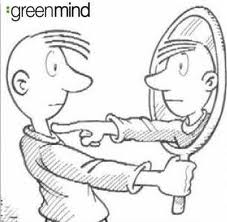 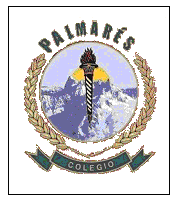 Visual ArtsThird Grade SecondaryTeacher: Miss Samanta González Farías/Miss Patricia Núñez SotoGuía N°1: DescubriéndomeNombre………………………………………………..…… Grade…………………….... Date……………Objetivo:Reconocimiento de sus propias características y formas de expresarlas visualmente.Pega una foto tuya y obsérvala como si la vieras  por primera vez…. ¿Quién soy, a donde voy?Muchas veces nos hemos preguntado ¿Quién soy?... sin duda, es un concepto difícil de desarrollar, especialmente a tu edad. Sin embargo, la idea de esta guía es que te acerques a éste concepto de ti mismo(a), lo que le da sentido en el momento en que vives… A qué hacer en tu futuro.Para saber lo que vendrá… primero debes conocer lo que eres….Haz una lista de 5 características psicológicas positivas y 5 características psicológica negativas, luego pregúntale a un amigo, estos mismos datos sobre ti…. Y compáralos. Opinión sobre el ejercicio……………………………………………………………………………………………………………………………………………………………………………………………………………………………………………………………………………………………………………………………………………………………………………………………………………………………………………………………………………………………………………………………………………………………………………………………………………………………………Escoge 4 características personales e inventa una forma de expresarlas con algún medio visual. Utiliza recortes, dibuja, pinta etc.                         …………………………………		…………………………………                         …………………………………		…………………………………
Caminando por el campo de mis sueños,
Sintiendo el aire fresco en mis cabellos,
Tratando de encontrar una respuesta,
Buscando la verdad.
¿Quién soy, a donde voy?
Camino, doy pasos, me detengo, Miro hacia atrás,
Parece que no dejo huellas,
¿Quién soy, a donde voy? Corro, corro y corro,
Tratando de alcanzar algo, no sé qué,
Solo puedo correr y darme prisa,
¿Quién soy, a donde voy?
Veo el camino, que me lleva a un sendero
Parece que no tiene fin,
Por más que corro, no logro ver la meta,
¿Quién soy, a donde voy?
Caminaré entonces con lentitud,
Disfrutaré del paisaje, Sentiré el viento,
Me impregnaré de la fragancia fresca,
Y llegaré, llegaré a saber,
Quien soy y a donde voyBrigithYoYoMi amigo(a)………………………………………..Mi amigo(a)………………………………………..Características PositivasCaracterísticas NegativasCaracterísticas PositivasCaracterísticas Negativas